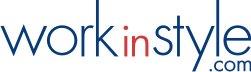                                     Work In Style Ltd Modern Slavery StatementAs a socially and morally responsible business, we have zero tolerance towards modern slavery practices; hidden or known, directly or indirectly related or connected to our any operation in UK or abroad. We also vigilantly look for any elements of forced labour indicators. We will not associate with any company where Modern Slavery practices are prevailing. On finding such situation or practices anywhere in our supply chain will result in immediate action. To minimise and ratify any element of modern slavery across our supply chain we have taken the steps belowWe have a robust due diligence process in place to recruit our staff/ employees.We have a due diligence process in place for suppliers.We assess our existing and potential suppliers on all modern slavery indicators .We do not tolerate any forced or bonded labour throughout our supply chain.We will immediately report any incident or indication of Modern slavery to Gang Master or Unseen.Any migration workers has to be treated with dignity and provided equal opportunities.We have vigilant structure within our supply chain map to assess risk of modern slavery from the countries we are sourcing fromAny modern slavery indication or incident will result in total termination of contract with the supplier.We are also vigilant and have robust check and contract management for any recruitment agencies and ensure no form of fee incurred to employee or any other form of abuse happened.Physical abuse or discipline, the threat of physical abuse, sexual or other harassment and verbal abuse or other forms of intimidation shall be prohibited.All workers throughout the supply chain must enjoy the right of freedom of movement.All workers in supply chain must be able to voice their views and able to join the unions of their choiceAll workers should have contracts across our supply chain.We actively share our modern slavery policy to our stakeholders and our supply chain.We also communicate whistle blowing practices across our supply chain.For & Behalf of Work in Style Ltd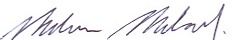 Malcolm Macleod (Director) Dated 19th November 2022